Иннолайн NC40 R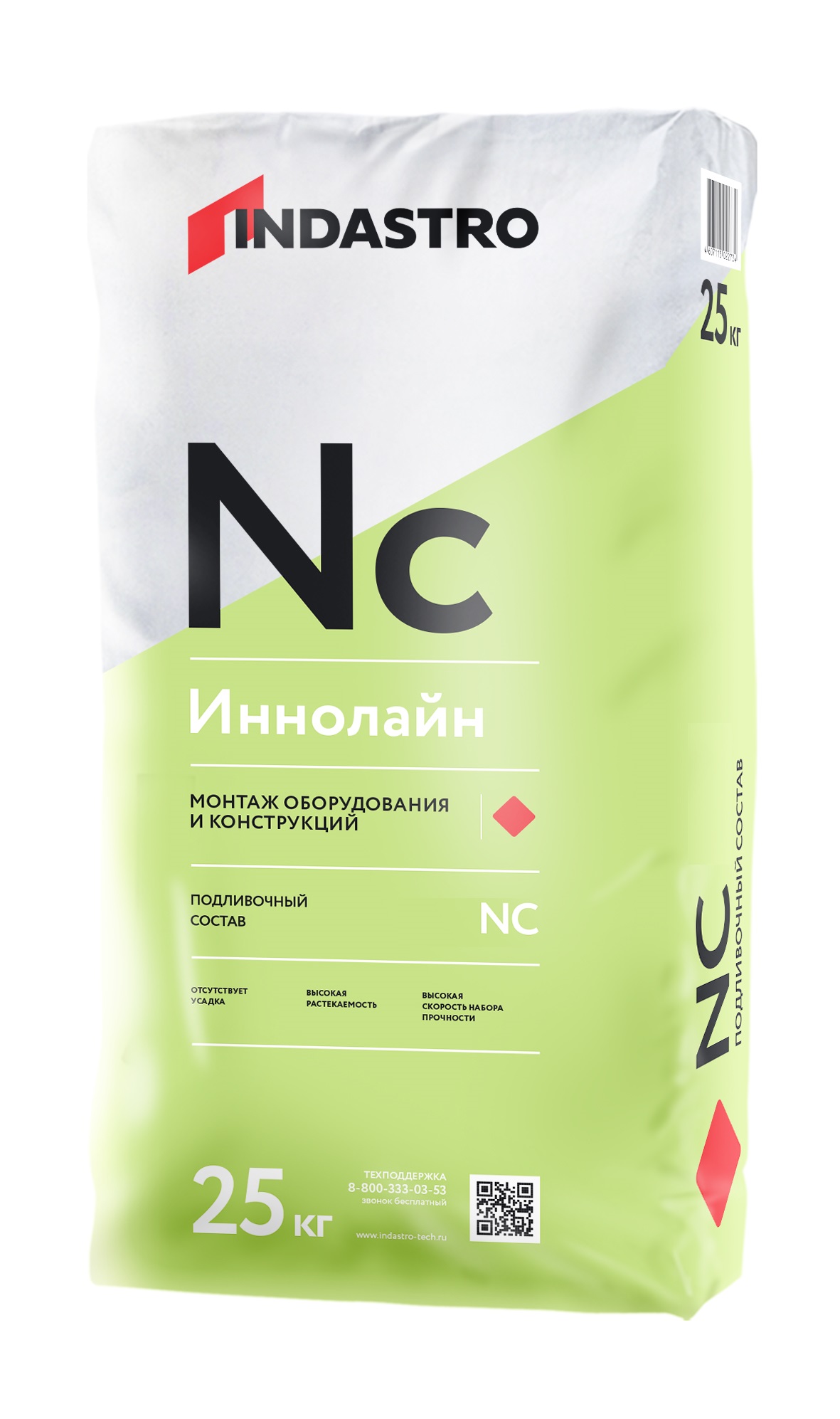 Состав для омоноличивания, высокоточного монтажа промышленного оборудования, подливки под опорные части колонн, ремонта бетонных конструкций методом опалубочной либо безопалубочной заливки при температуре от +5 до +35 0С. Высокая растекаемость готового раствораБезусадочныйРасширяющийсяБыстрый набор прочностиОПИСАНИЕИннолайн NC40 R - изготовлен на основе цемента, фракционированного песка и модифицирующих добавок. Продукт экологически безопасен, не содержит вредных примесей, оказывающих отрицательное воздействие на здоровье человека. Соответствует действующим на территории Российской Федерации санитарно-гигиеническим нормам. ОБЛАСТЬ ПРИМЕНЕНИЯПодливочный состав Иннолайн NC40 R применяется для омоноличивания, высокоточного монтажа промышленного оборудования, подливки под опорные части колонн, ремонта и восстановления бетона и железобетона методом заливки при температуре окружающей среды от +5 до +350С:Несущие строительные конструкции (бетон/железобетон)Подъемно-транспортное оборудованиеГустоармированных поверхностей, где невозможно ручное нанесениеМостовых конструкцийДорожного полотна, аэродромов, паркинговПрессы, станкиГенераторы, насосы компрессорыДизельные двигателиСРОК ГОДНОСТИСрок хранения в сухом помещении в заводской упаковке составляет 6 месяцев от даты изготовления. ИНСТРУКЦИЯ ПО ПРИМЕНЕНИЮ(монтаж оборудования)Подготовка основанияС поверхности бетона необходимо удалить пыль, масляные пятна и другие загрязнения, препятствующие сцеплению материала с поверхностью, а также придать поверхности шероховатость. Необходимо также тщательно очистить болты и опорную поверхность основания станины (опорную плиту оборудования) от жировых и масляных пятен, пыли и других загрязнений, которые могут помешать гидратации цемента. На основании станины должны быть сделаны отверстия для выпуска воздуха. Установите, выровняйте и отнивелируйте оборудование и убедитесь в том, что на последующих этапах работ место окончательной установки изменяться не будет. После установки и нивелировки оборудования, бетон фундамента необходимо пропитать водой перед тем, как заливать подливочный состав. Избыток воды удалить сжатым воздухом или ветошью.Устройство опалубки.Опалубка должна быть изготовлена из прочного водонепроницаемого материала в целях предотвращения вытекания подливочного состава Иннолайн, должна быть надежно закреплена для того, чтобы выдержать давление состава после заливки и выравнивания. Со стороны, откуда будет заливаться подливочный состав следует предусмотреть зазор в 150 мм между той стороной, куда он будет заливаться, иоснованием станины оборудования. С боковых сторон следует предусмотреть зазор не менее 50 мм между опалубкой и боковыми сторонами станины. Опалубку следует загерметизировать для предотвращения утечки.Приготовление раствораДля приготовления раствора содержимое мешка при постоянном перемешивании высыпать в ёмкость с чистой водой (пропорция указана на стикере) и перемешать до образования однородной массы. Перемешивание производится профессиональным миксером. Замешивание материала миксерами гравитационного типа, а также вручную, не рекомендуется. Для смешивания рекомендуется использовать весь мешок с материалом. Раствор необходимо выдержать 3-5 минут, а затем повторно перемешать. После этого раствор готов к применению. Время использования материала указано на стикере. При повышении вязкости раствора в емкости (в пределах времени жизнеспособности) необходимо тщательно перемешать его без добавления воды. Не допускать передозировку воды!!! Для приготовления раствора использовать только чистые емкости, инструменты и воду.Применение раствораПри заливке подливочного состава необходимо убедиться в точность установки оборудования с помощью уровня, помещенного на основание станины оборудования. Необходимо исключить вибрацию от работающих рядом станков на время, пока уложенный подливочный состав Иннолайн схватится и наберет начальную прочность, так как вибрация может снизить прочность сцепления материала с основанием станины. Раствор следует заливать непрерывно и только с одной стороны, чтобы избежать захвата воздуха. Вовлеченный воздух следует выпускать через отверстия, предварительно проделанные в опорной плите. Гарантированное качество выполнения работ обеспечивает стальной трос или гибкий стержень, предварительно уложенный между основанием и опорной плитой. Возвратно-поступательные движения троса во время укладки равномерно распределяют материал, и исключают защемление воздуха. После нанесения подливочного состава необходимо защищать поверхность от потери влаги не менее, чем на 24 часа. Уход можно осуществлять либо распылением воды, либо накладывая влажную мешковину.ИНСТРУКЦИЯ ПО ПРИМЕНЕНИЮ (ремонт бетона)Подготовка основанияОснование должно быть чистым, прочным и способным нести нагрузку. Особо плотные, гладкие основания и не способные нести нагрузку слои (например, загрязнения, старые покрытия, пленкообразующие материалы, водоотталкивающие материалы или цементное молочко), а также повреждённые бетонные поверхности должны быть предварительно обработаны пескоструйной или водоструйной обработкой, с применением лёгкого перфоратора и др. Дефектный участок должен быть оконтурен по периметру перпендикулярно ремонтируемой поверхности на глубину не менее 10 мм.  Основание должно быть шероховатым, т.е. заполнитель должен быть отчётливо виден. Предварительно обработанное основание необходимо увлажнять в течение 3 часов. Поверхность должна быть влажной, но при этом следует избегать образования луж. Необходимо удалить все продукты коррозии с бетонного основания, а также со стальной арматуры с помощью пескоструйной установки, проволочной щётки или другого подходящего инструмента. Для длительной защиты арматуры от коррозии рекомендуется нанести антикоррозионный состав Профскрин LC 2.5. Для этого материал смешивают с водой в соответствии с рекомендациями производителя и наносят с помощью кисти на слегка влажное основание. При этом необходимо избегать высыхания нанесенного слоя.Устройство опалубки (в случае необходимости)Опалубка должна быть изготовлена из прочного водонепроницаемого материала в целях предотвращения вытекания подливочного состава Иннолайн, должна быть надежно закреплена для того, чтобы выдержать давление состава после заливки и выравнивания. Со стороны, откуда будет заливаться подливочный состав следует предусмотреть зазор в 150 мм между той стороной, куда он будет заливаться, и основанием станины оборудования. С боковых сторон следует предусмотреть зазор не менее 50 мм между опалубкой и боковыми сторонами станины. Опалубку следует загерметизировать для предотвращения утечки.Приготовление раствораПриготовление раствора производится по технологии, аналогичной применяемой при монтаже оборудования.НанесениеПри использовании опалубки – аналогично монтажу оборудования.В случае безопалубочного ремонта – раствор наносится на подготовленные зоны ремонта (предварительно рекомендуется нанести раствор кистью в качестве грунтовочного слоя). Методом «мокрый по мокрому» наносится необходимое количество до полного заполнения ремонтируемой зоны и получения необходимой толщины слоя.МЕРЫ ПРЕДОСТОРОЖНОСТИВНИМАНИЕ!!! Смесь содержит цемент. Во время проведения работ следует защищать кожу и глаза. При попадании раствора в глаза и на кожу тщательно промыть большим количеством воды и обратиться к врачу.ТЕХНИЧЕСКИЕ ХАРАКТЕРИСТИКИТЕХНИЧЕСКИЕ ХАРАКТЕРИСТИКИПродукт изготовлен в соответствии с ТУ производителя из экологически чистого сырья.Продукт изготовлен в соответствии с ТУ производителя из экологически чистого сырья.